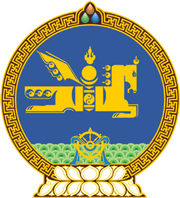 МОНГОЛ УЛСЫН ХУУЛЬ2022 оны 04 сарын 22 өдөр                                                                  Төрийн ордон, Улаанбаатар хот                                                 АВТО ЗАМЫН ТУХАЙ ХУУЛЬД          ӨӨРЧЛӨЛТ ОРУУЛАХ ТУХАЙ1 дүгээр зүйл.Авто замын тухай хуулийн 12 дугаар зүйлийн гарчиг, мөн зүйлийн 12.1 дэх хэсэг, мөн хэсгийн 12.1.9 дэх заалтын “нийслэл, сум,” гэснийг “сум, нийслэл,” гэж тус тус өөрчилсүгэй.МОНГОЛ УЛСЫН 	ИХ ХУРЛЫН ДАРГА 				Г.ЗАНДАНШАТАР